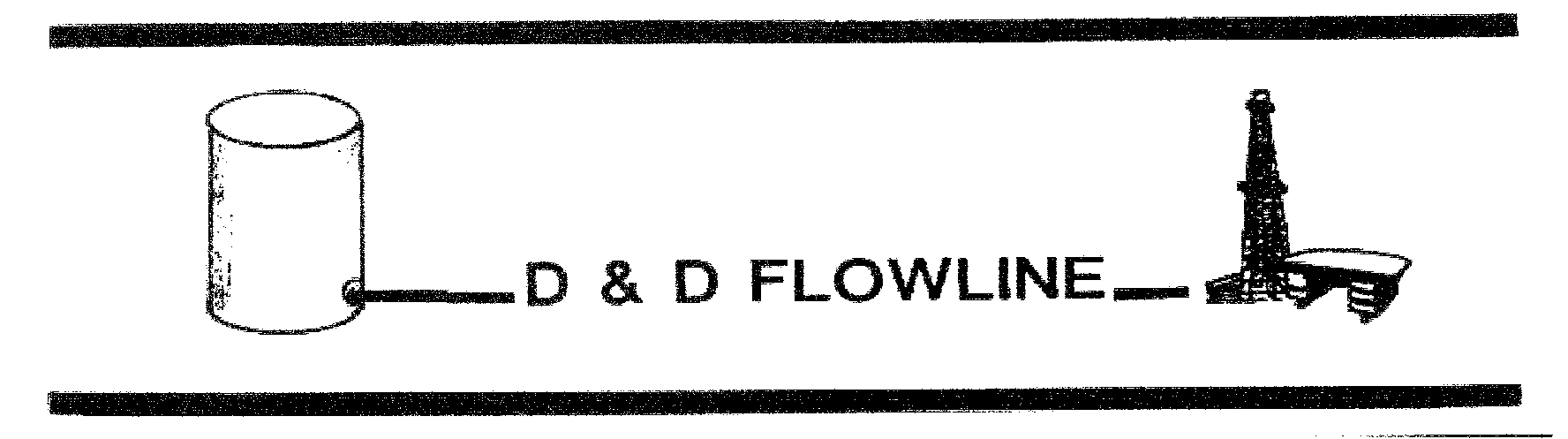 Volume 72    Number 1     January 2023Official Publication of the Desk and Derrick Club of Abilene	Desk and Derrick Club of Abilene - 2022 Officers		President  		Sherry Meers  	 Meers Microseep Surveys		Vice President 	Audra Horton	            GRC - Retired		Secretary 		Gina Gardiner         	 Bullet Development LLC		Treasurer 		Debbie English         Chisholm Operating**********************************************************************************************************The purpose of the Association shall be to promote the education and professional development of individuals employed in or affiliated with the petroleum, energy, and allied industries and to educate the general public about these industries.********************************************************************************************************Dates to Remember	January 12 – Membership meetingFebruary 9 – Membership Meeting**************************************************************************************************************  Oilfield Terminology1.Drillpipe  Heavy		A. A formation that indicated further drilling is impractical2.Hole Opener  		B. One who carries and places geophones in seismic work3.Jug Hustler  		C. Thick-walled steel pipe used in rotary drilling to turn the pipe4.Metamorphism  		D. A type of reamer used to increase the diameter of the well bore 5.Suitcase Rock  		E. Changes in rock induced by pressure, heat and action of waterMatch the definition to the terminology.  Email to Audra at audrahorton0@gmail.com by January 10th.  You will receive your award at the January 12th meeting.  Must be present to get the award.********************************************************************************************************From Sherry Meers Abilene Club PresidentHappy 2023 Desk and Derrick Friends,  As we go into this new year Audra, Debbie, Gina, and I hope each of you had a fun and restful holiday.  For me it is always fun and exciting but then it’s nice and enjoyable when it is over!  We look forward to the different and exciting programs for the club members and programs from other sources.  Thank goodness Audra can always come up with a program. Debbie once again will be the handling the club's money and the golf tournament at the same time and Gina will be taking care of the minutes for the Board and Club meetings. Our first 2023 meeting will be on January 12th.  I will once again be using Evite to remind you about the meeting.This week I will be sending each of you an email to verify your correct email address.   Please respond back if it is correct or send me the correct email address.Looking forward to seeing each of you in January, SherryExcerpts from West Region Director Esther Greyeyes letter:We have a few committees (Club Bylaws; Rules; Leadership; Marketing; and Technology) that need region representatives.  If you would like to do something different, never served on a committee, get involved with us.  .The Grande Prairie Club is very enthusiastic about hosting the upcoming West Region Meeting! They are making plans for a great and fun-filled meeting at this year’s Region Meeting in Nashville, TN April 14th -15th. Encourage ALL members to plan on attending. It is a wonderful time for new members to get acquainted and for long-time members to renew friendships, as well as great educational opportunities.Excerpts from ADDC President Barbara Pappas letter:Thank you to the 2022 Board of Directors for their service to our great organization. It was a year of challenges and learning. As we ended 2022, ADDC had a membership count of 696, with 2 of those members being student members. Our focus this year is retaining and increasing membership. This cannot be done without you! You are Desk and Derrick, every voice,and every vote counts. ADDC belongs to you, and it is up to you what you want from our organization. The 2022 Board of Directors recently sent out a survey for your opinion and please know we are listening to what you had to say! One of the 2023 Board of Directors’ goals is to provide more educational opportunities to our membership and that means thinking outside the box for new and inventive ways—we have technology at our fingertips, and it is time for us to embrace it. The ADDC Budget and Planning Meeting slated for January 14, 2023, will be via Zoom, which will bring a cost savings to our Association. If you have any questions or concerns, please let your Regional Director know so we may address during our meeting.I want to close with a Leadership Quote, “At the end of the day it’s not about what you have or even what you’ve accomplished. It’s about who you’ve lifted up, who you’ve made better. It’s about what you’ve given back.” – Denzel Washington